More Stats Formulas     January 9, 2017Source: http://yc.yccd.edu/student/success-center/doc/Statistical%20Formulas%20for%20Statistics%201.docFREQUENTLY USED FORMULASn = sample size; N = population sizeSample mean 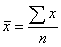 Sample mean Population mean 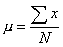 Population mean Sample standard deviation 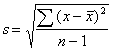 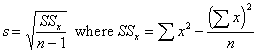 Sample standard deviation Population standard deviation 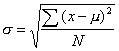 Population standard deviation Sample mean for a frequency distribution 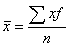 Sample mean for a frequency distribution Sample standard deviation for a frequency distribution 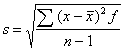 Sample standard deviation for a frequency distribution Sample coefficient of variation 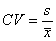 Sample coefficient of variation Range = Largest data value - smallest data valueRange = Largest data value - smallest data valueStandard z value 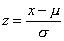 Standard z value Original x value 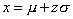 Original x value Central limit theorem 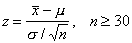 Central limit theorem PROBABILITY FORMULASProbability of an event A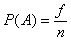 where f = frequency of occurrence of event
n = sample sizeProbability of the complement of event A P(not A) = 1 - P(A)Multiplication rule for independent events 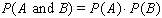 General multiplication rules 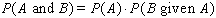 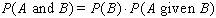 Addition rule for mutually exclusive events P(A or B) = P(A) + P(B)General addition rule P(A or B) = P(A) + P(B) - P(A and B)Permutation rule 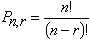 Combination rule 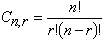 Mean of a discrete probability distribution 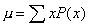 Standard deviation of a discrete probability distribution 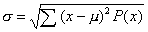 BINOMIAL DISTRIBUTION FORMULASwhere r = number of successes; 
p = probability of success;   q = 1 - pFormula for a binomial probability distribution 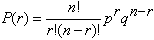 Formula for a binomial probability distribution Mean for a binomial distribution 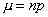 Mean for a binomial distribution Standard deviation for a binomial distribution 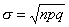 Standard deviation for a binomial distribution CONFIDENCE INTERVALSConfidence interval for a mean (large samples)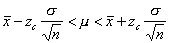 Confidence interval for a mean (Small samples) 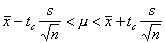 Confidence interval for a proportion (where np > 5 and nq > 5) 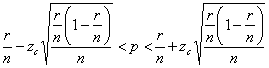 SAMPLE SIZESample size for estimating means 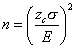 Sample size for estimating proportions 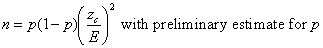 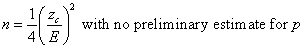 REGRESSION AND CORRELATIONLeast squares line 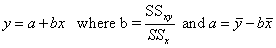 Standard error of estimate 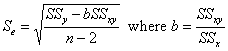 Pearson product-moment correlation coefficient 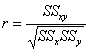 Coefficient of determination r 2Confidence interval for y yp - E < y < yp + E where yp is the predicted y value for x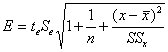 Spearman Rank correlation coefficient 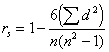 